COORECTION - SEMAINE DU 7 AU 11 SEPTEMBRE 2020 – CM1 B LUNDI 7 SEPTEMBREMATHEMATIQUES – NUMERATION (cahier d’entrainement)Ecris la date du jour + titre « Les calculs additifs »Calcule les additions en ligneExemple : 450 + 20 + 9 =                                                  + 9 =                                   470         + 9 = 4791200 + 300 + 85 + 3 =  1 5885000 + 200 + 6500 + 80 + 14 = 11 794 2000 + 500 + 3000 + 40 + 15 = 5 5553150 + 4250 + 320 + 8 =  7 7285200 + 540 + 120 + 6 = 5 866Pose les additions en colonne et calcule4568 + 3676 + 524 =3500 + 28 + 300 =658 + 2000 + 22 =4521 + 9 + 400 = 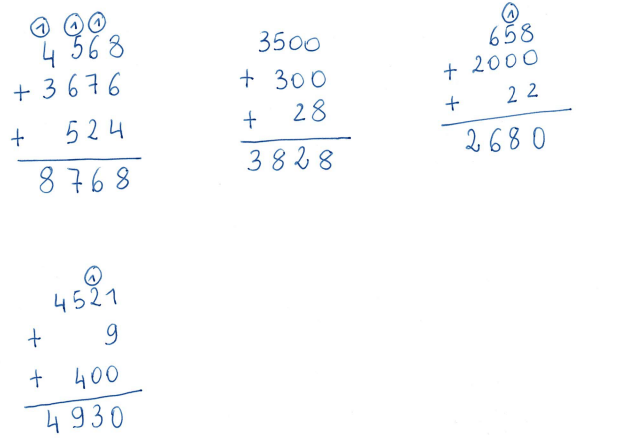 FRANÇAIS – STRATEGIE DE LECTUREDans ton cahier d’entrainement, mettre le titre « Le joueur de flute de Hamelin – Episode 3 » 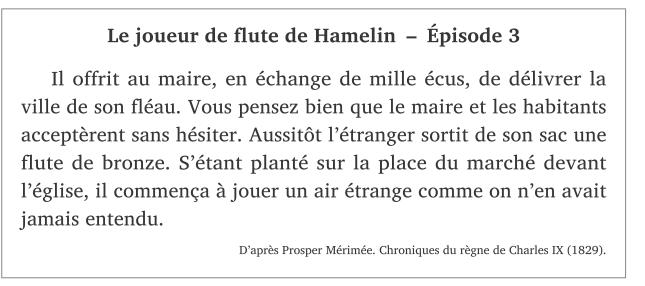 Lis le texte de l’épisode 3 – « Le joueur de flute de Hamelin » et rappelle-toi du début de l’histoire.Pour mieux comprendre le texte, voici quelques définitions, recopie ce tableau dans ton cahierVocabulaire :Voici des reformulations de l’épisode 3. Choisis la meilleure et la pire reformulation et indique les numéros dans ton cahier d’entrainement.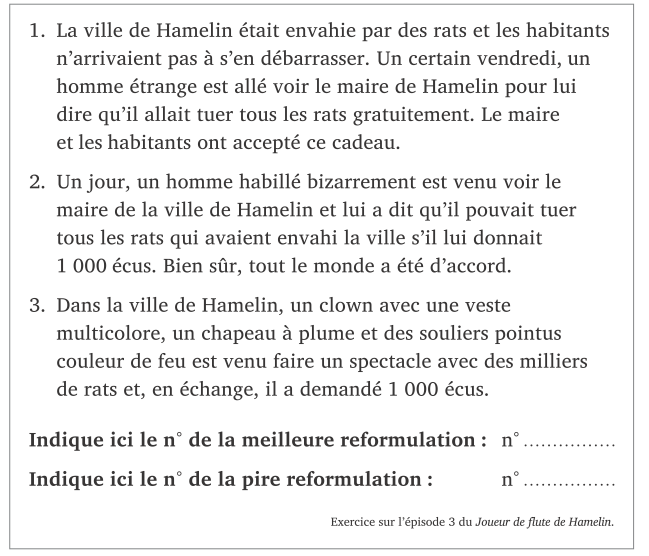 La meilleure reformulation est la 2La pire reformulation est la 3 GEOMETRIE – Le vocabulaire géométriqueEcris géométrie dans le cahier d’entrainement avant de commencerRelis la leçon sur le vocabulaire géométrique (qui est aussi dans ton cahier jaune partie géométrie)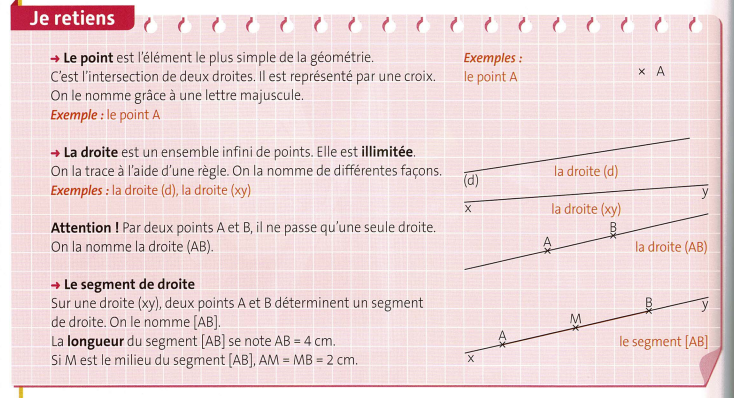 Dans ton cahier d’entrainement, fais l’exercice suivant. Ecris les questions et réponds par oui ou non en observant bien les tracés.Oui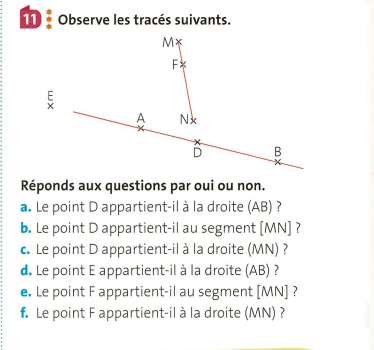 NonOui car si on prolonge la droite (MN), elle passera par le point D.Oui car si on prolonge (AB), la droite passera par E.OuiOui
MARDI 8 SEPTEMBREMATHEMATIQUES – GRANDEURS ET MESURESDans ton cahier d’entrainement, écris la date du jour et le titre « les unités de mesures de longueurs » Relire la leçon sur les unités de longueurs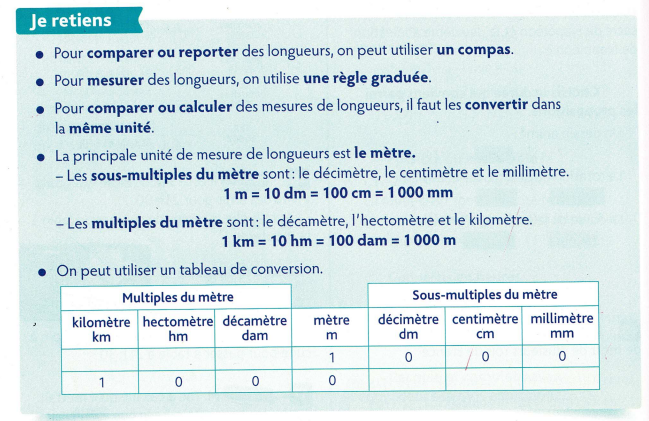 Convertis en mètres3hm =  300  m ; 4 km =   4 000 m ; 2 km =  2 000  m ; 11 hm =   1 100 m5 km et 7 hm =   5 000 m + 700 m = 5 700 m ;  7hm et 3 m =  700 m + 3 m = 703 m                ;  28hm et 5 m =  2 800 m + 5 m = 2 805  mConvertis en centimètres 50 mm =  5  cm ;   45 dm =  450  cm ; 3 m = 300 cm ; 180 mm =    18   cm1m et 5 dm =   100 cm + 50 cm  = 150 cm ;   54 dm =  540  cm ; 4800 mm =   480 cm ; 75 m =   7500  cmNUMERATIONDans ton cahier d’entrainement, écris le titre : les nombres jusqu’à 9 999Recopie et encadre à la centaine près.Exemple : 7500 < 7586 < 76004300 < 4352 < 4400 ;    b. 4200< 4278 < 4300 ; c. 7500< 7534 <7600 ; d. 9500< 9560 < 9600ANGLAIS – The weatherRelis la leçon sur la météoEcris le titre the weather dans ton cahier d’entrainement et écris la phrase suivante en la complétant :What’s the weather like today ?      Today, it’s SUNNY.MUSIQUE – Les instruments de musiqueK – un accordéon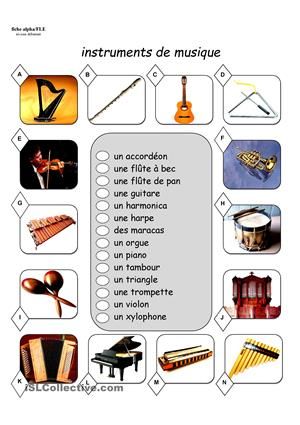 B – une flûte à becN – une flûte de panC – une guitareM – un harmonicaA – une harpeI – des maracasJ – un orgueL – un pianoN – un tambourD – un triangleF – une trompetteE – un violonG – un xylophone
Expressions et mots du texteExplicationsOffrirProposerUn écuUne pièce d’argentEn échange deContreDélivrer de DébarrasserUn fléauUne catastropheDu bronzeUne sorte de métal comme le fer, le cuivre….